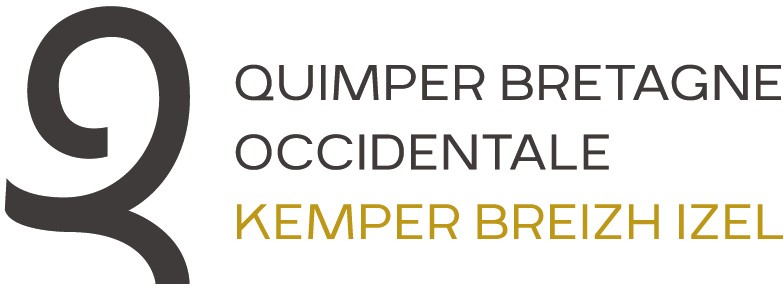 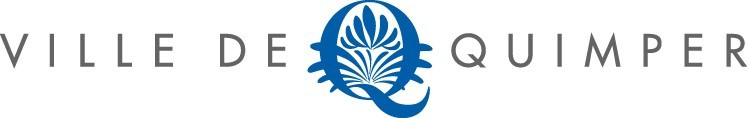 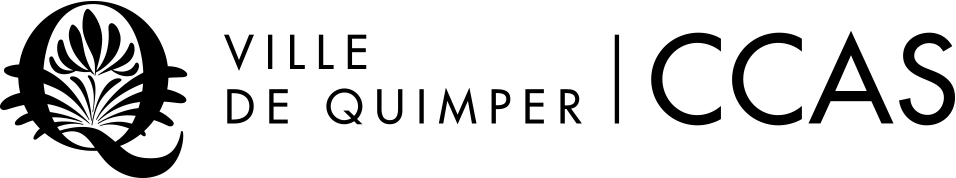 FORMULAIRE DE DEMANDE DE SUBVENTION 2025 IDENTIFICATIONNom   de   l’association   : ...................................................................................................................................................................................................................................................................................................................................................... Sigle :........................................................  Déclaration à la Préfecture sous le n° ...........................................................En date du .................................................. Date création si différente de la déclaration .................................................Fédération ............................................................................................................................. Dirigeante  Affinitaire Date de création de la fédération ou de l’association nationale..........................................................................................Adresse de l’association...................................................................................................................................................................................................................................................................................................................................................Code postal .................................... Ville .............................................................................................................................Téléphone....................................... Fax ............................................... E-Mail ................................................................L’association a-t-elle adopté : un projet associatif oui  non  ; un règlement intérieur oui  non  ?Permanences à Quimper (lieu - horaires) ....................................................................................................................................................          ...................................................................................................................................................................Conventions :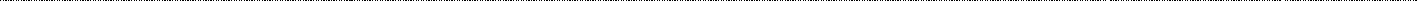 DOMAINE D’ACTIVITEObjet de l’association tel qu’indiqué dans les statuts : ........................................................................................................................................................................................................................................................................................................................................................................................................................................................................................................................................................................................................................................................................................................................................................................................................................................................................................................................................................................................................................................................................................Projets et calendrier des manifestations pour 2025 :1.   .................................................................................................................     Dates  : ..........................................................2.   .................................................................................................................     Dates  : ..........................................................3.   .................................................................................................................     Dates  : ..........................................................4.   .................................................................................................................     Dates  : ..........................................................5.   .................................................................................................................     Dates  : ..........................................................6.   .................................................................................................................     Dates  : ..........................................................L’association utilise-t-elle le logo de la ville de Quimper ou de Quimper Bretagne Occidentale ? oui  non Si  oui,  à   quelle  occasion  ?................................................................................................................................................................................................................................................................................................................................................CONSEIL D’ADMINISTRATION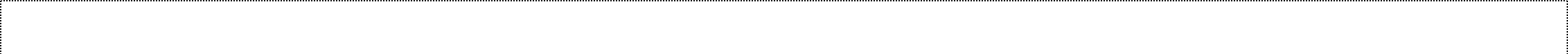 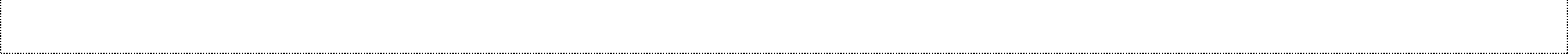 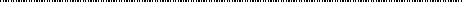 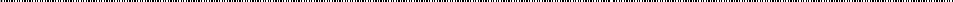 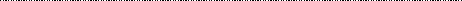 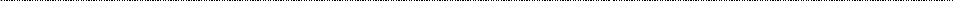 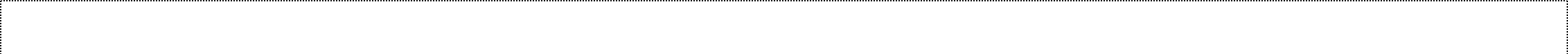 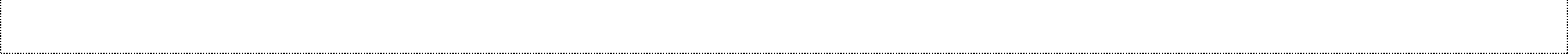 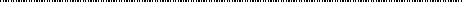 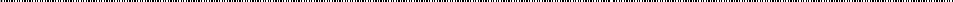 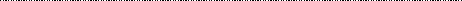 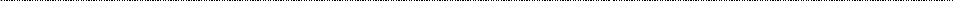 Représentants de la Ville de Quimper ou de Quimper Bretagne Occidentale au conseil d’administration: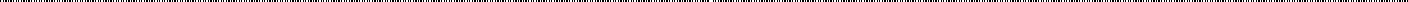 EFFECTIFS DE L’ASSOCIATION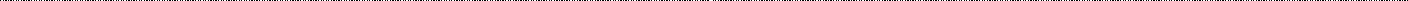 Nom et prénom du directeur / de la directrice : ...................................................................................................................Effectif salarié de l’association : ..................................... soit en équivalents temps plein : .............................................Nombre d’adhérents au 31/12/23 : ............................ , dont ..................................femmes,	hommes(ou à la date de la dernière assemblée générale)Origine des adhérents : Quimper : ............................ , Autres communes de Quimper Bretagne Occidentale	,Hors Quimper Bretagne Occidentale : ....................................Nombre d’adhérents de moins de 15 ans :  .............,15/30 ans : ....., 30/60 ans.....de plus de 60 ans : ...............Nombre de bénévoles (non adhérents)...................., dont ..................................... femmes,	hommesOrigine des bénévoles : Quimper............................., autres communes de Quimper Bretagne Occidentale	,Hors Quimper Bretagne Occidentale : ....................................Nombre   d’entreprises   adhérentes   : ..........................................................................................................................Nombre   d’associations   adhérentes   : .......................................................................................................................AIDES INDIRECTES reçues en 2024 (tous fournisseurs confondus)SUBVENTION SOLLICITEEObjet de la subvention:   ........................................................................................................................................................................................................................................................................................................................................................................................................................................................................................................................................................................................................................................................................................................................................................................................................................................................................................................................................................................................................................................................................................................................................................................................................................................................................................................................................................................................................................................................................................................................................................................................................................................................................................................................................................................................................................................................................................................................................................................................................................................................................................................................Montant demandé : .............................................................................................................................................................ELEMENTS FINANCIERS- Montant de la cotisation annuelle par adhérent : .............................................................................................................- L’association est-elle assujettie à la TVA ? oui  non  partiellement  .....................................................................- Quel montant d’emprunt l’association a-t-elle en cours ? ................................................................................................Fin  de  remboursement :     .............................................................................................................................................Une collectivité a-t-elle garanti vos emprunts ? Si oui, laquelle et pour quel montant ?..........................................................................................................................................................................................................................................................................................................................................................................................L’association emploie-t-elle un comptable ? oui  non  à temps partiel Expert-comptable agréé : oui  non Nom : ..................................................................................................................................................................................Adresse : ............................................................................................................................................................................Code   postal   .................................... Ville   : ...........................................................................................................................Téléphone :..................................... Fax : ............................................. E-Mail : ..............................................................Commissaire aux comptes agréé (si l’association y a recours) : oui  non Nom : ..................................................................................................................................................................................Adresse : ............................................................................................................................................................................Code   postal   .................................... Ville   : ...........................................................................................................................Téléphone :............................................. Fax : ..................................... E-Mail : ..............................................................Les renseignements portés sur cette fiche sont certifiés exacts. Toutes modificationsconcernant les statuts, la composition du conseil d’administration de l’association ou son budget seront signalées à la ville de Quimper ou Quimper-Bretagne Occidentale.Fait à ..........................................le .............................................................Le président :Date limite de remise du dossier le 30 septembre 2024Pour une première sollicitation ou en cas de modification de l’association :Les statuts de l’association et toutes modifications afférentes,Copie du récépissé de déclaration de l’association en préfecture et de l’insertion au journal officiel,Liste des membres du Conseil d’Administration et du Bureau de l’association (avec coordonnées),Un relevé d’identité bancaire ou postal portant une adresse correspondant à celle du numéro SIRET,Projet associatif (s’il en existe un),Règlement intérieur (s’il en existe un).A chaque demande :Le rapport d’activités de la saison passée, ce document doit notamment préciser l’activité de l’association sur la commune de Quimper ou sur les communes de l’agglomération (actions, dates, nombre de participants, partenaires…),Un relevé d’identité bancaire ou postal portant une adresse correspondant à celle du numéro SIRET s’il a changé depuis la dernière demande,Le compte d’emploi de la subvention accordée par la ville ou l’agglomération en 2023,Les budgets prévisionnels 2024 et 2025 [modèle joint]Les comptes financiers de l’exercice 2023 (bilan et compte de résultat détaillés et annexes certifiés par l’expert comptable dont montant et objet des provisions) [modèle joint]Le présent formulaire intégralement rempli (à défaut, la demande ne pourra pas être étudiée),Précision concernant les demandes de subvention exceptionnelle :Dans ce cas de figure, il convient de fournir un courrier explicatif du projet faisant l’objet de la demande de subvention ainsi que son budget prévisionnel, et attestant que toutes les autorisations nécessaires au déroulement de l’événement ou de l’action ont été accordées.MODELE BUDGETS PREVISIONNELSNOM DE L'ASSOCIATION :Niveau de trésorerie de l'association (si non précisé par ailleurs dans les documents financiers)-> actions, obligations, Sicav, Fond Commun de Placement, etc.Dossier de demande de subvention au titre de l’année 2024 - Page 5 / 5PartenairesObjetDate de signatureDuréeCollectivités représentéesNom, prénomTypeLibelléFournisseurLocaux mis à dispositionEntretien, fonctionnement des locauxPersonnel mis à dispositionPrêts de matérielsAutres prestationsDEPENSESRéalisé 2023Prévisionnel 2024Prévisionnel 2025RECETTESRéalisé 2023Prévisionnel 2024Prévisionnel 202560 - Achats0,000,000,0070 - Vente de produits finis, de marchandises, de prestations de services0,000,000,00Achats d'études et de prestations Achats matières et fournitures FluidesFournitures d'entretien et de petit équipement Fournitures administrativesAutres fournituresPrestations de services Ventes de marchandises Produits des activités annexesAchats d'études et de prestations Achats matières et fournitures FluidesFournitures d'entretien et de petit équipement Fournitures administrativesAutres fournitures74 - Subventions0,000,000,00Achats d'études et de prestations Achats matières et fournitures FluidesFournitures d'entretien et de petit équipement Fournitures administrativesAutres fournituresFonds européens ÉtatRégion Département Intercommunalité(s) Commune(s)**Organismes  sociaux CNASEA (emplois aidés) Autres subventions (précisez)61 - Services extérieurs0,000,000,00Fonds européens ÉtatRégion Département Intercommunalité(s) Commune(s)**Organismes  sociaux CNASEA (emplois aidés) Autres subventions (précisez)Locations immobilières Locations mobilières Entretiens et réparations Assurances DocumentationFrais de colloques, séminaires, conférencesFonds européens ÉtatRégion Département Intercommunalité(s) Commune(s)**Organismes  sociaux CNASEA (emplois aidés) Autres subventions (précisez)62 - Autres services extérieurs0,000,000,00Fonds européens ÉtatRégion Département Intercommunalité(s) Commune(s)**Organismes  sociaux CNASEA (emplois aidés) Autres subventions (précisez)Honoraires et rémunérations intermédiaires Publicité et publicationsDéplacements, missions et réceptions Frais postaux et de télécommunications Services bancairesFonds européens ÉtatRégion Département Intercommunalité(s) Commune(s)**Organismes  sociaux CNASEA (emplois aidés) Autres subventions (précisez)Honoraires et rémunérations intermédiaires Publicité et publicationsDéplacements, missions et réceptions Frais postaux et de télécommunications Services bancaires75 - Autres produits de gestion courante0,000,000,00Honoraires et rémunérations intermédiaires Publicité et publicationsDéplacements, missions et réceptions Frais postaux et de télécommunications Services bancairesCollectes Cotisations Dons / mécénatsAutres- Impôts et taxes- Charges de personnels- Autres charges de gestion courante 66 - Charges financières- Charges exceptionnelles- Dotation aux amortissementsCollectes Cotisations Dons / mécénatsAutres- Impôts et taxes- Charges de personnels- Autres charges de gestion courante 66 - Charges financières- Charges exceptionnelles- Dotation aux amortissements- Produits financiers- Produits exceptionnels- Reprises sur amortissement et provisionsTOTAL DES CHARGES0,000,000,00TOTAL DES PRODUITS (RESSOURCES)0,000,000,0086 - Emplois des contributions volontaires en nature0,000,000,0087 - Contributions volontaires en nature0,000,000,00Personnel bénévoleMise à disposition gratuite de biens et prestations Secours en natureBénévolat Prestations en natureDons en natureTOTAL DES CHARGES0,000,000,00TOTAL DES PRODUITS0,000,000,00